关于“驾培通”产品商标被同行对手恶意抢注的声明公司各部门、各经销商、广大用户：      本公司所使用的“驾培通”产品品牌由于向国家商标局申请注册时间较迟，导致被同行竞争对手恶意抢注，进而威胁广大用户和经销商，如此恶劣的不正当竞争行为，对我公司正常销售和经营造成不良影响，公司已向国家商标局申请撤销此注册，同时向该企业提起诉讼。      关于“恶意抢注商标”，《商标法》第三十一条规定:“不得以不正当手段抢先注册他人已经使用并有一定影响的商标”。因此，“恶意抢注”就是申请人利用不合理或不合法的方式，将他人已经使用但尚未注册的商标以自己的名义向商标局申请注册的行为。      成都亿鑫浩业智能科技有限公司在成立之前，由创始人自主研发的驾驶技能考试培训系统产品已经使用“驾培通”品牌名称进行销售和宣传，公司成立以后此产品品牌由公司研发的系列产品所使用。“驾培通”产品标识早已为广大行业用户所知。目前仍可通过百度、优酷等网站搜索“驾培通”相关信息，此标识已在3年前开始广泛使用。      “驾培通”为商标的产品于2013年7月后开始正式宣传和推广，并一直沿用至今，得到了广大用户的好评和行业的认可。而成都科*智*科技公司从未使用“驾培通”作为品牌宣传和销售，在明知已经有人使用的前提下，为阻止我方市场销售和推广，于2013年底采用不正当手段抢先提交注册申请。      公司将“驾培通”商标于2014年向国家商标局申请注册商标，至今仍在审批中。为了避免纠纷扩大化，公司研究决定暂停使用“驾培通”标识,同时各地经销商暂停使用“驾培通”标识进行产品销售和宣传，待商标局撤销对方注册后再重新启用。暂停期间公司将使用“亿鑫科技”为标识，产品功能和使用保持不变。望广大用户和代理商理解和支持。成都亿鑫浩业智能科技有限公司2015.07.15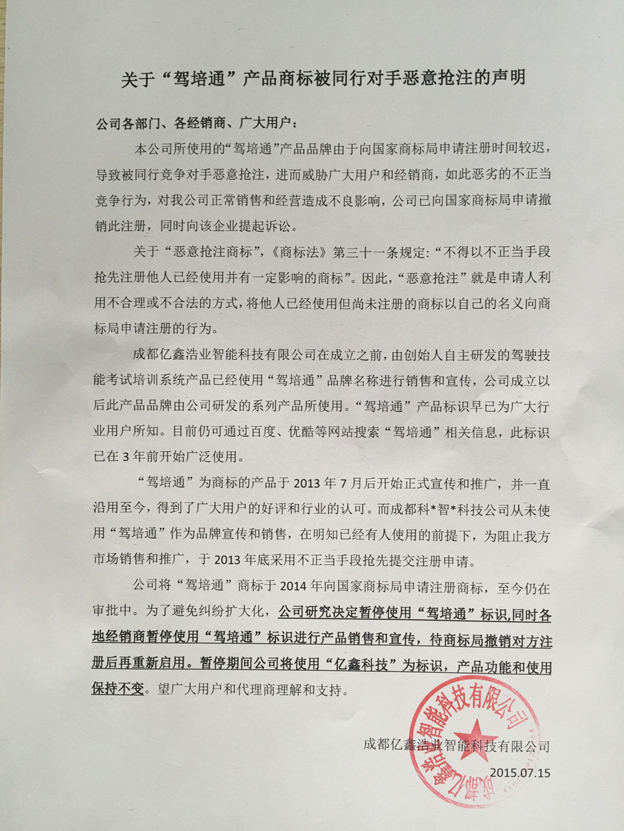 